ФОТООТЧЕТ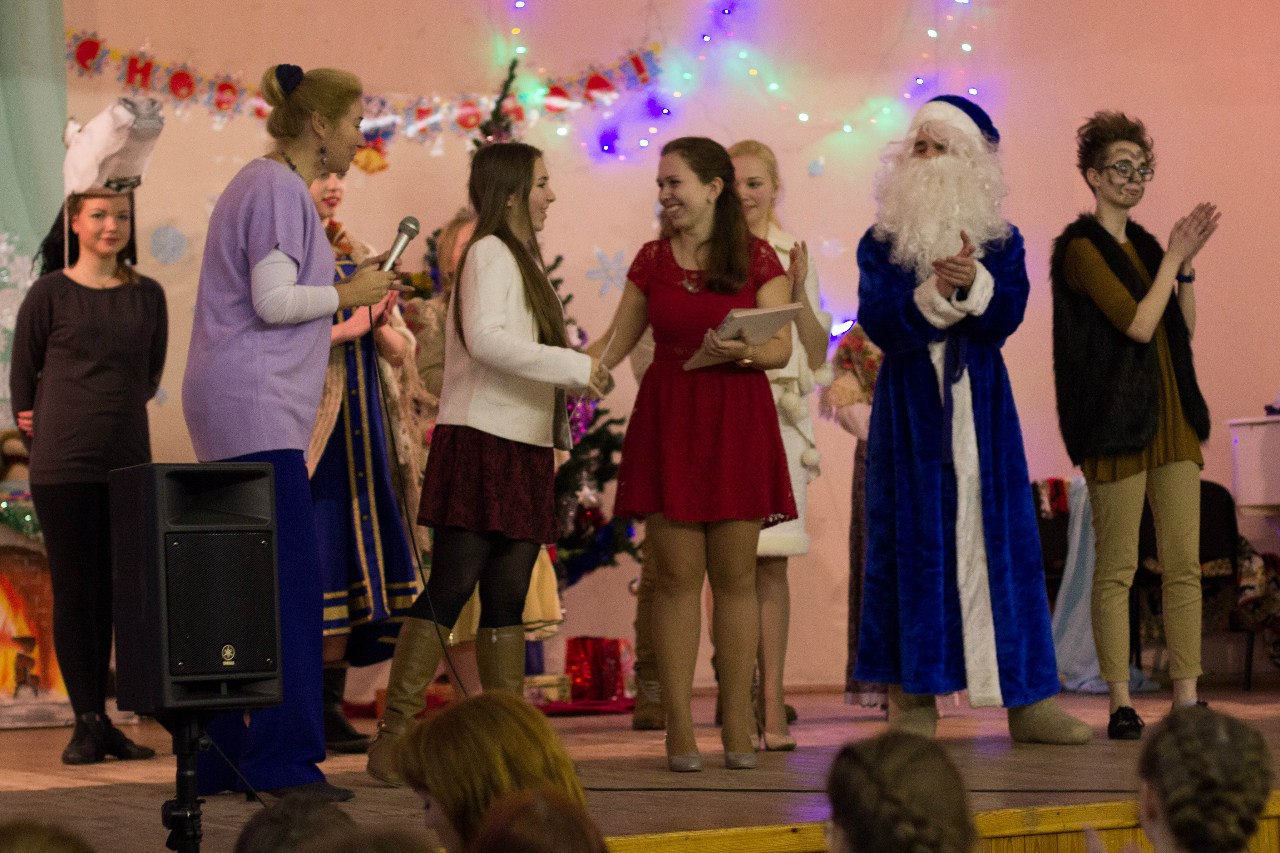 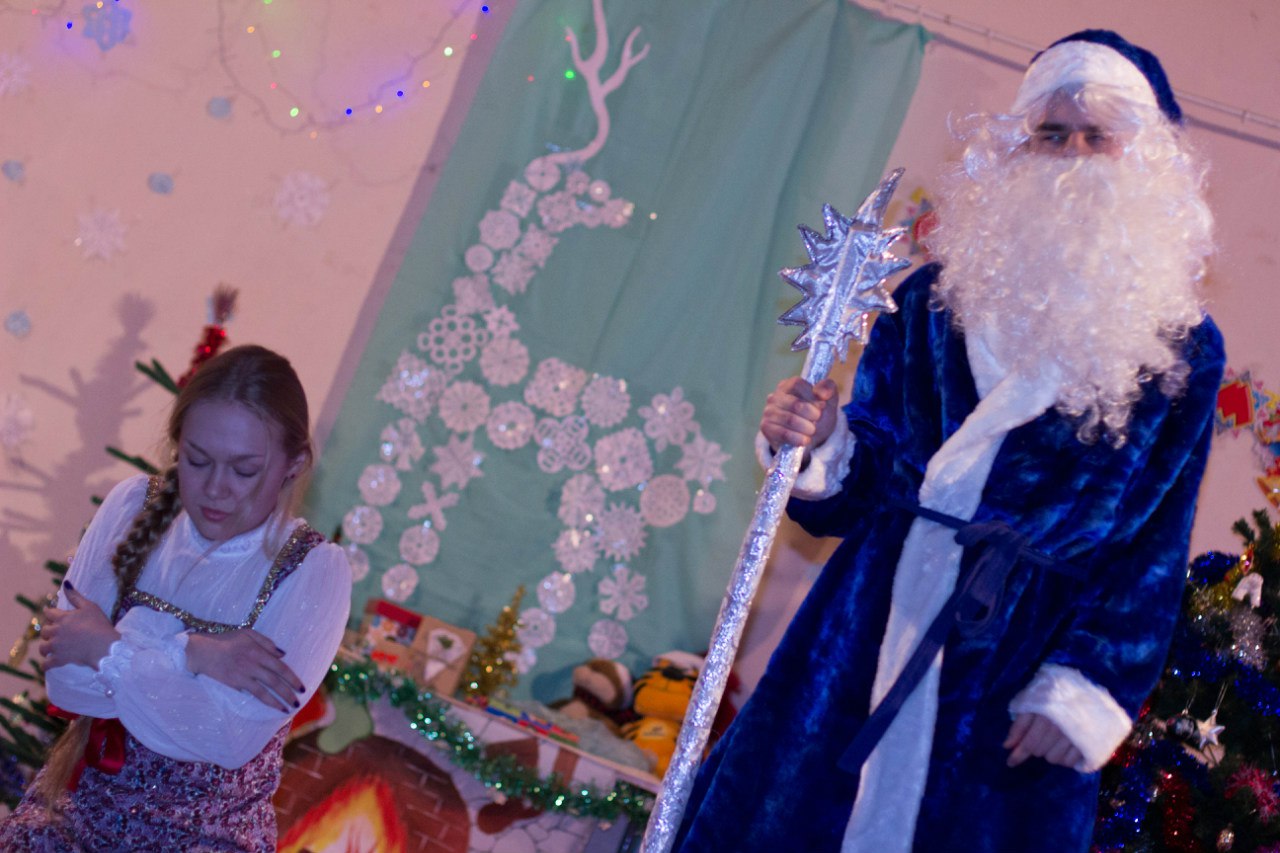 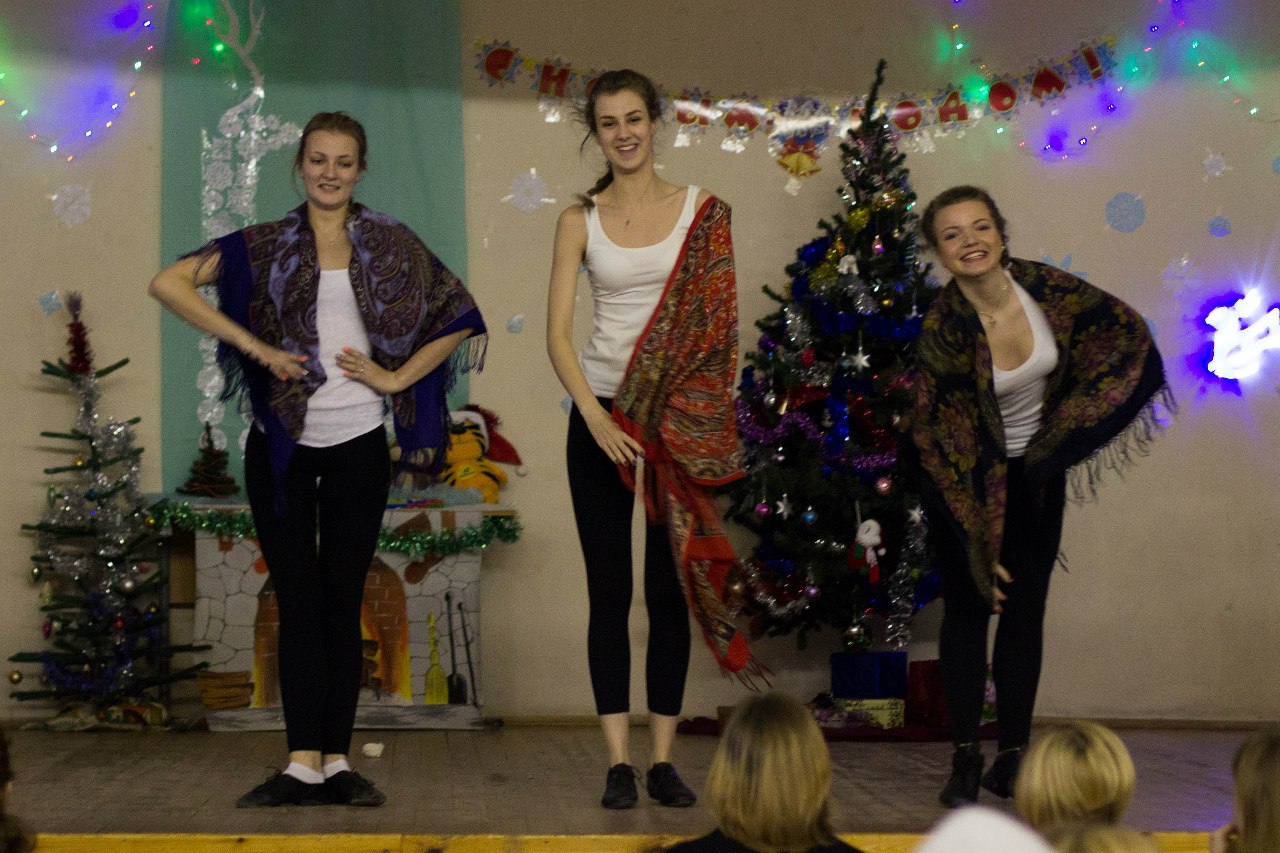 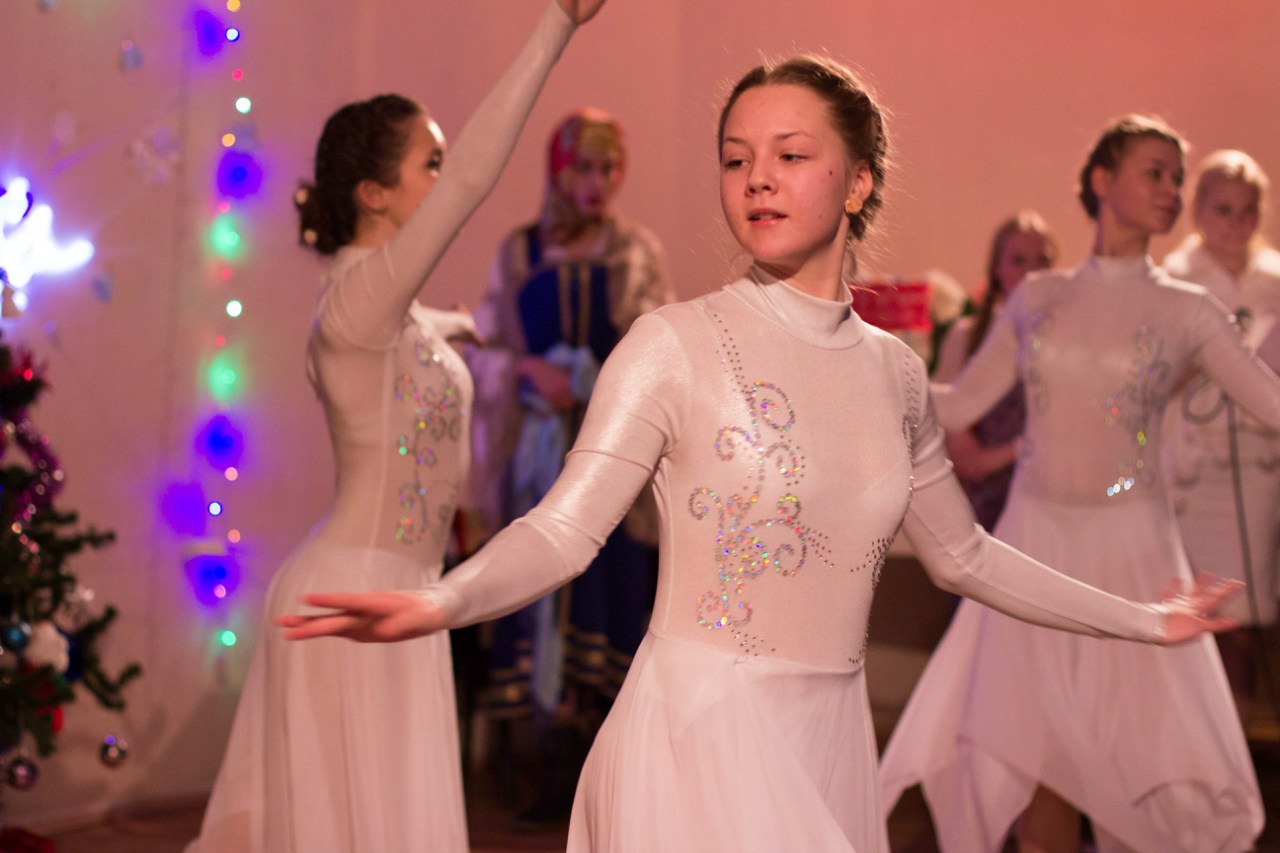 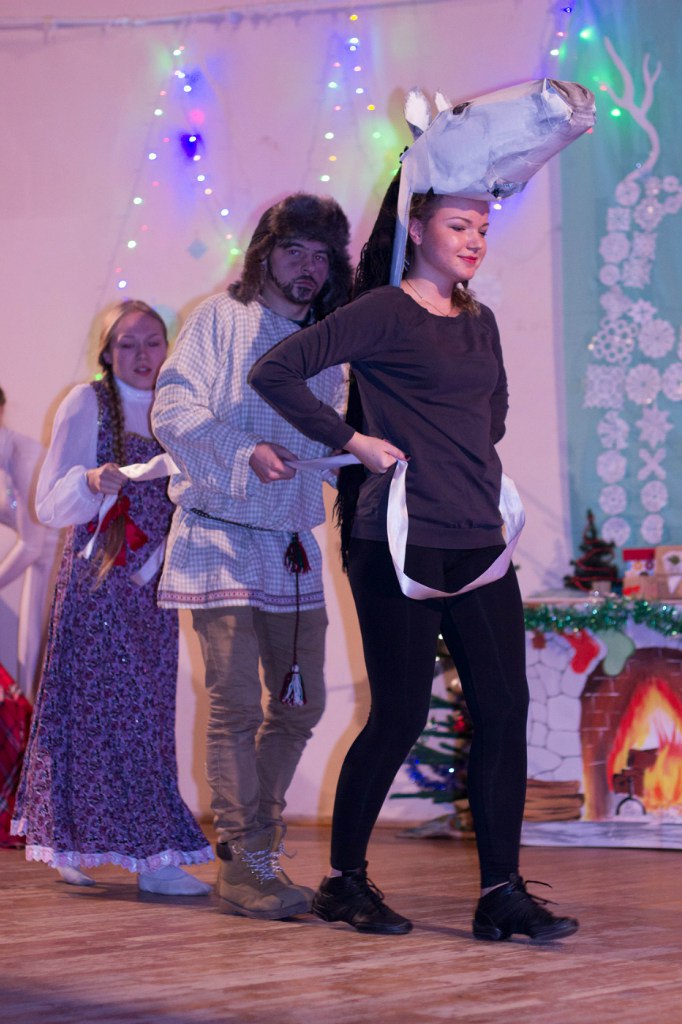 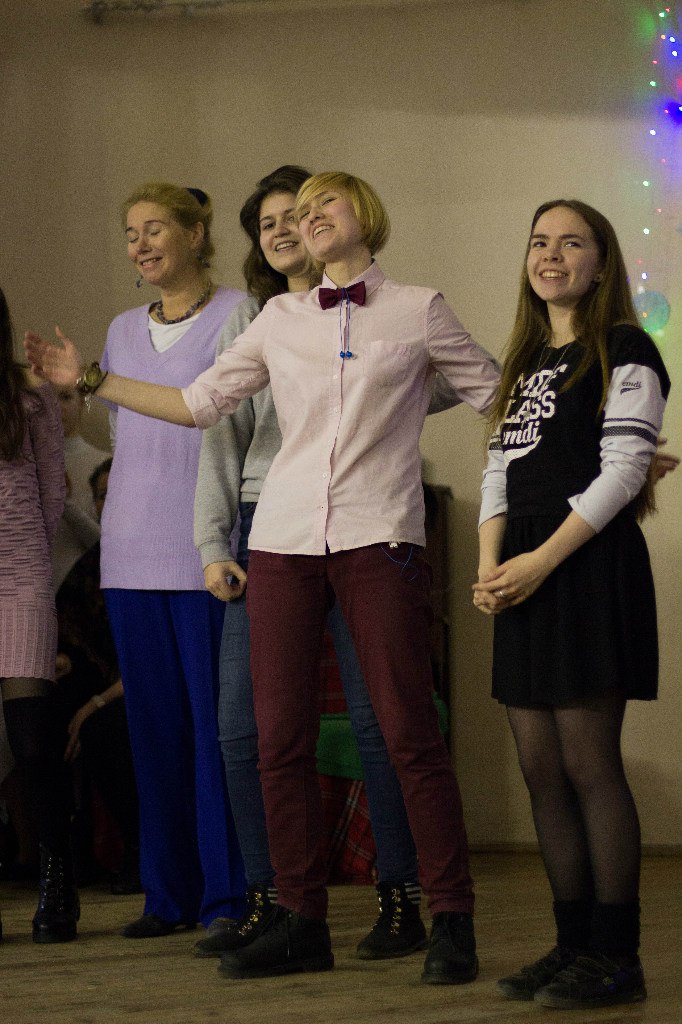 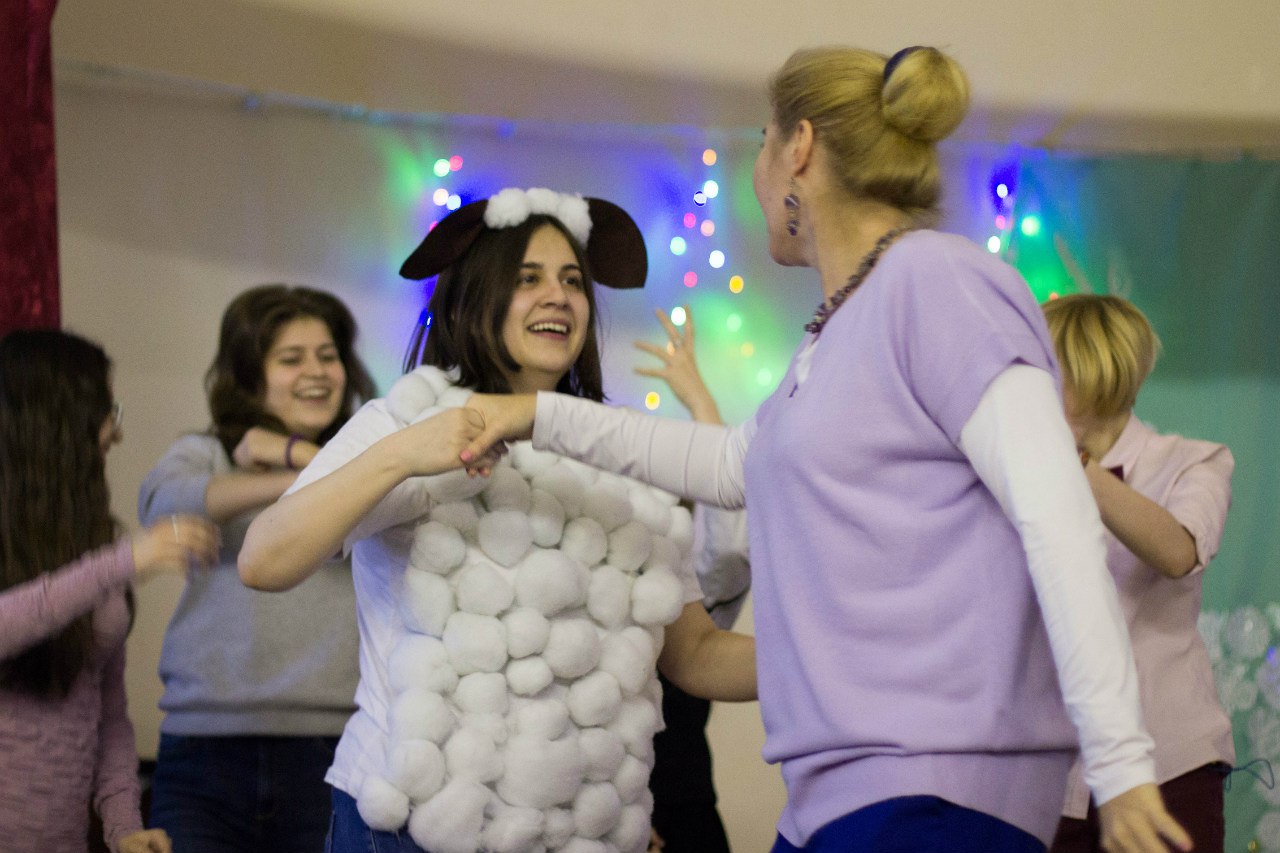 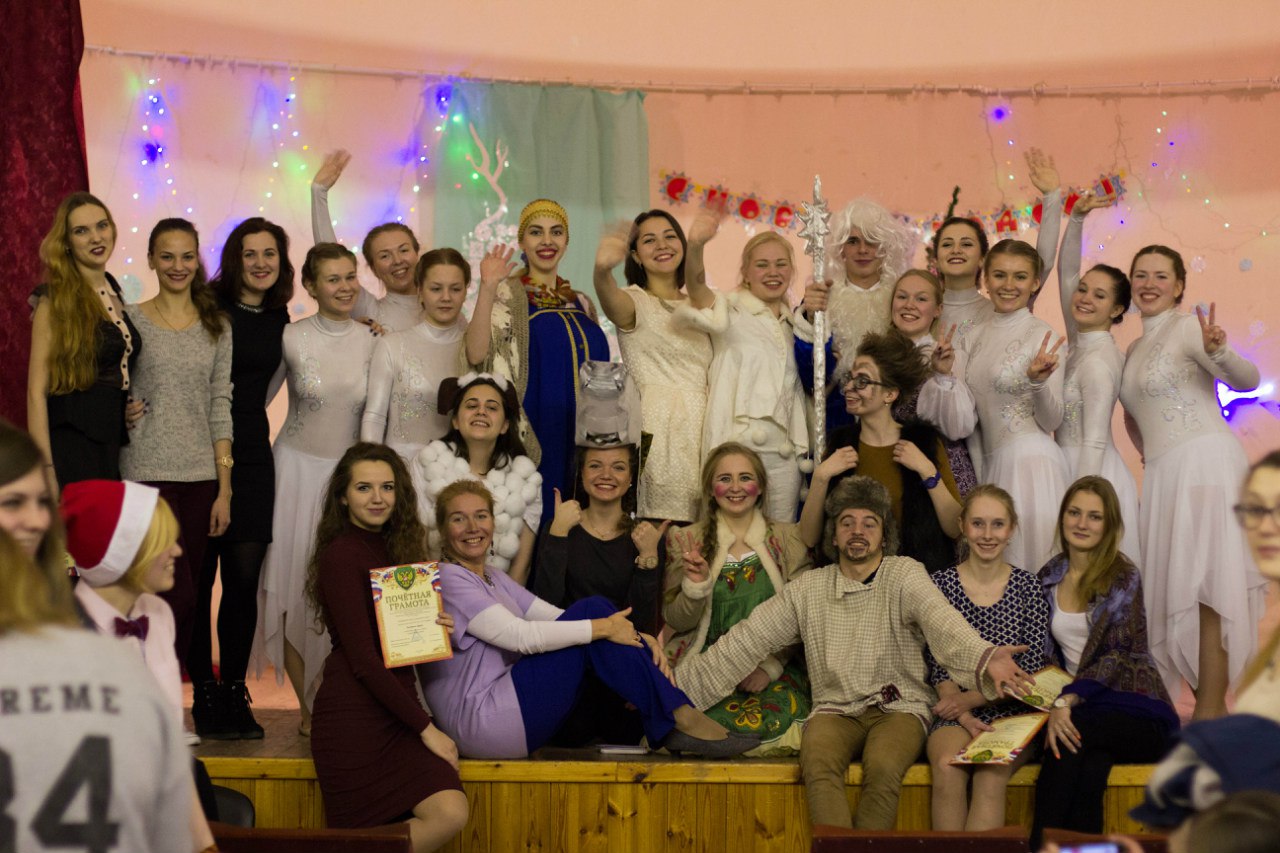 